Тел.: (843)291-94-00,  факс: (843)292-19-17, E-mail: kazna@tatar.ru, www.minfin.tatarstan.ruСООБЩЕНИЕ О РЕЗУЛЬТАТАХ ОТКРЫТОГО КОНКУРСАДепартамент казначейства Министерства финансов Республики Татарстан по итогам открытого конкурса, состоявшегося  27 сентября 2017 года на замещение вакантных должностей: - старшего специалиста 1 разряда общего отдела Департамента казначейства Министерства финансов Республики Татарстан, старшего специалиста 3 разряда отдела учета и отчетности территориального отделения Департамента казначейства Министерства финансов Республики Татарстан Алькеевского района,  специалиста-эксперта отдела исполнения бюджетов территориального отделения  Департамента казначейства Министерства финансов Республики Татарстан Высокогорского района,  ведущего специалиста-эксперта отдела исполнения бюджетов территориального отделения  Департамента казначейства Министерства финансов Республики Татарстан Мензелинского района, ведущего специалиста-эксперта отдела исполнения бюджетов территориального отделения  Департамента казначейства Министерства финансов Республики Татарстан г.Набережные Челны сообщает, что в результате оценки кандидатов (на основании представленных ими документов об образовании,  прохождении гражданской  или иной государственной службы, осуществлении другой трудовой деятельности, а также на основе выбранных конкурсных процедур) победителями конкурса признаны:-на должность старшего специалиста 1 разряда общего отдела Департамента казначейства Министерства финансов Республики Татарстан – Захарова Оксана Александровна;- на должность специалиста-эксперта отдела исполнения бюджетов территориального отделения  Департамента казначейства Министерства финансов Республики Татарстан Высокогорского района – Абдуллина Алия Наилевна;- на должность ведущего специалиста-эксперта отдела исполнения бюджетов территориального отделения  Департамента казначейства Министерства финансов Республики Татарстан Мензелинского района – Зиннурова Гульфия Флюсовна;- на должность ведущего специалиста-эксперта отдела исполнения бюджетов территориального отделения  Департамента казначейства Министерства финансов Республики Татарстан г.Набережные Челны – Хуснутдинова Эльмира Кирамутдиновна.По результатам конкурса, рекомендуются для включения в кадровый резерв на старшую группу должностей территориальных отделений Департамента казначейства Министерства финансов Республики Татарстан:         - Валиева Любовь Викторовна         - Ватрушкина Виктория Геннадьевна         - Кузнецова Эльвира Флеровна         - Горин Евгений Николаевич.Претендентам не прошедшим конкурс, документы могут быть возвращены по письменному заявлению, направленному по адресу: 420111, г.Казань, ул. Право-Булачная, д. 5, каб. 306 (отдел кадров).Председатель  конкурсной,аттестационной комиссии		                                                  А.Д.Мингазова                                 МИНИСТЕРСТВО  ФИНАНСОВРЕСПУБЛИКИ  ТАТАРСТАНДЕПАРТАМЕНТ КАЗНАЧЕЙСТВАПраво-Булачная ул., д. 5, г. Казань, 420111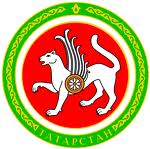 ТАТАРСТАН РЕСПУБЛИКАСЫФИНАНС  МИНИСТРЛЫГЫКАЗНАЧЫЛЫК ДЕПАРТАМЕНТЫУң як Болак ур., 5 нче йорт, Казан, 420111№21-11На №от